MAGGIE MAY - Rod Stewart and Martin Quittenton, 1971INTRO: / 1 2 3 4 /	[G] / [Am] / [C] / [G] / [G] / [Am] / [C] / [G] / [D] Wake up Maggie I [C] think I've got something to [G] say to you [G]It's [D] late September and I [C] really should be [G] back at school [G]I [C] know I keep you a-[G]mused, but I [C] feel I’m being [D] used Oh [Am] Maggie I couldn't have [Bm] tried any [Am] more [Am]You [Am] led me away from [D] home, just to [Am] save you from being a-[D]lone You [Am] stole my heart and [D] that’s what really [G] hurts [G]The [D] morning sun when it's [C] in your face really [G] shows your age [G]But [D] that don't worry me [C] none in my eyes you're [G] everything [G]I [C] laugh at all of your [G] jokes, my [C] love you didn't need to [D] coax Oh [Am] Maggie I couldn't have [Bm] tried any [Am] more [Am]You [Am] led me away from [D] home just to [Am] save you from being a-[D]lone You [Am] stole my soul and that's a [D] pain I can do with-[G]out [G][D] All I needed was a [C] friend to lend a [G] guiding hand [G]But you [D] turned into a lover and [C] mother what a lover you [G] wore me out [G][C] All you did was wreck my [G] bed and in the [C] morning kick me in the [D] head Oh [Am] Maggie I couldn't have [Bm] tried any [Am] more [Am]You [Am] led me away from [D] home ‘cause you [Am] didn't want to be a-[D]lone You [Am] stole my heart I couldn't [D] leave you if I [G] tried INSTRUMENTAL:	[G] / [Am] / [C] / [G] /            	[G] / [Am] / [C] / [G] / [G] /[D] I suppose I could col-[C]lect my books and get on [G] back to school [G]Or [D] steal my daddy's [C] cue and make a living out of [G] playing pool [G]Or [C] find myself a rock and roll [G] band that [C] needs a helping [D] handOh [Am] Maggie I wished I'd [Bm] never seen your [Am] face [Am]You made a [Am] first class fool out of [D] me, but I'm as [Am] blind as a fool can [D] be You [Am] stole my heart but I [D] love you any-[G]way INSTRUMENTAL: 	[G] / [Am] / [C] / [G] /				[G] / [Am] / [C] / [G] / [G] Maggie I [Am] wished I'd [C] never seen your [G] face[G] / [Am] / [C] / [G] /I'll [G] get on back [Am] home, [C] one of these [G] days[G] / [Am] / [C] / [G] / [G] / [Am] / [C] / [G] 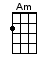 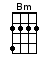 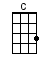 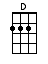 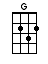 www.bytownukulele.ca